    ESOGÜ Karşılaştırmalı Edebiyat Bölümü Ders Bilgi Formu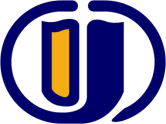 Dersin Öğretim Üyesi:  Dr.Öğr. Üy. Ferzaneh DOULATABADİİmza: 	 								Tarih: DÖNEM BAHARDERSİN KODU121914328DERSİN ADI FARSÇA IVYARIYILHAFTALIK DERS SAATİHAFTALIK DERS SAATİHAFTALIK DERS SAATİHAFTALIK DERS SAATİHAFTALIK DERS SAATİHAFTALIK DERS SAATİDERSİNDERSİNDERSİNDERSİNDERSİNYARIYILTeorikTeorikUygulamaLaboratuarLaboratuarLaboratuarKredisiAKTSTÜRÜTÜRÜDİLİ411200023ZORUNLU ( )  SEÇMELİ ( X  )ZORUNLU ( )  SEÇMELİ ( X  )FarsçaDERSİN KATEGORİSİDERSİN KATEGORİSİDERSİN KATEGORİSİDERSİN KATEGORİSİDERSİN KATEGORİSİDERSİN KATEGORİSİDERSİN KATEGORİSİDERSİN KATEGORİSİDERSİN KATEGORİSİDERSİN KATEGORİSİDERSİN KATEGORİSİDERSİN KATEGORİSİGenel EdebiyatGenel EdebiyatYabancı DilYabancı DilYabancı DilYabancı DilKarşılaştırmalı EdebiyatKarşılaştırmalı EdebiyatKarşılaştırmalı EdebiyatKarşılaştırmalı EdebiyatKarşılaştırmalı EdebiyatSosyal BilimXXXXDEĞERLENDİRME ÖLÇÜTLERİDEĞERLENDİRME ÖLÇÜTLERİDEĞERLENDİRME ÖLÇÜTLERİDEĞERLENDİRME ÖLÇÜTLERİDEĞERLENDİRME ÖLÇÜTLERİDEĞERLENDİRME ÖLÇÜTLERİDEĞERLENDİRME ÖLÇÜTLERİDEĞERLENDİRME ÖLÇÜTLERİDEĞERLENDİRME ÖLÇÜTLERİDEĞERLENDİRME ÖLÇÜTLERİDEĞERLENDİRME ÖLÇÜTLERİDEĞERLENDİRME ÖLÇÜTLERİYARIYIL İÇİYARIYIL İÇİYARIYIL İÇİYARIYIL İÇİYARIYIL İÇİFaaliyet türüFaaliyet türüFaaliyet türüFaaliyet türüFaaliyet türüSayı%YARIYIL İÇİYARIYIL İÇİYARIYIL İÇİYARIYIL İÇİYARIYIL İÇİI. Ara SınavI. Ara SınavI. Ara SınavI. Ara SınavI. Ara Sınav 125 YARIYIL İÇİYARIYIL İÇİYARIYIL İÇİYARIYIL İÇİYARIYIL İÇİII. Ara SınavII. Ara SınavII. Ara SınavII. Ara SınavII. Ara Sınav 125 YARIYIL İÇİYARIYIL İÇİYARIYIL İÇİYARIYIL İÇİYARIYIL İÇİKısa SınavKısa SınavKısa SınavKısa SınavKısa SınavYARIYIL İÇİYARIYIL İÇİYARIYIL İÇİYARIYIL İÇİYARIYIL İÇİÖdevÖdevÖdevÖdevÖdevYARIYIL İÇİYARIYIL İÇİYARIYIL İÇİYARIYIL İÇİYARIYIL İÇİProjeProjeProjeProjeProjeYARIYIL İÇİYARIYIL İÇİYARIYIL İÇİYARIYIL İÇİYARIYIL İÇİRaporRaporRaporRaporRaporYARIYIL İÇİYARIYIL İÇİYARIYIL İÇİYARIYIL İÇİYARIYIL İÇİDiğer (………)Diğer (………)Diğer (………)Diğer (………)Diğer (………)YARIYIL SONU SINAVIYARIYIL SONU SINAVIYARIYIL SONU SINAVIYARIYIL SONU SINAVIYARIYIL SONU SINAVI 150 VARSA ÖNERİLEN ÖNKOŞUL(LAR)VARSA ÖNERİLEN ÖNKOŞUL(LAR)VARSA ÖNERİLEN ÖNKOŞUL(LAR)VARSA ÖNERİLEN ÖNKOŞUL(LAR)VARSA ÖNERİLEN ÖNKOŞUL(LAR)DERSİN KISA İÇERİĞİDERSİN KISA İÇERİĞİDERSİN KISA İÇERİĞİDERSİN KISA İÇERİĞİDERSİN KISA İÇERİĞİ Fars dilini öğretmek Fars dilini öğretmek Fars dilini öğretmek Fars dilini öğretmek Fars dilini öğretmek Fars dilini öğretmek Fars dilini öğretmekDERSİN AMAÇLARIDERSİN AMAÇLARIDERSİN AMAÇLARIDERSİN AMAÇLARIDERSİN AMAÇLARI Bu derste Fars dilinin alfabesi ve gramerinin öğretilmesi hedeflenmiştir. Bu derste Fars dilinin alfabesi ve gramerinin öğretilmesi hedeflenmiştir. Bu derste Fars dilinin alfabesi ve gramerinin öğretilmesi hedeflenmiştir. Bu derste Fars dilinin alfabesi ve gramerinin öğretilmesi hedeflenmiştir. Bu derste Fars dilinin alfabesi ve gramerinin öğretilmesi hedeflenmiştir. Bu derste Fars dilinin alfabesi ve gramerinin öğretilmesi hedeflenmiştir. Bu derste Fars dilinin alfabesi ve gramerinin öğretilmesi hedeflenmiştir.DERSİN MESLEK EĞİTİMİNİ SAĞLAMAYA YÖNELİK KATKISIDERSİN MESLEK EĞİTİMİNİ SAĞLAMAYA YÖNELİK KATKISIDERSİN MESLEK EĞİTİMİNİ SAĞLAMAYA YÖNELİK KATKISIDERSİN MESLEK EĞİTİMİNİ SAĞLAMAYA YÖNELİK KATKISIDERSİN MESLEK EĞİTİMİNİ SAĞLAMAYA YÖNELİK KATKISI Karşılaştırmalı araştırma yapabilmek için doğu dillerinden olan Fars dili ve edebiyatını izleyebilmek. Karşılaştırmalı araştırma yapabilmek için doğu dillerinden olan Fars dili ve edebiyatını izleyebilmek. Karşılaştırmalı araştırma yapabilmek için doğu dillerinden olan Fars dili ve edebiyatını izleyebilmek. Karşılaştırmalı araştırma yapabilmek için doğu dillerinden olan Fars dili ve edebiyatını izleyebilmek. Karşılaştırmalı araştırma yapabilmek için doğu dillerinden olan Fars dili ve edebiyatını izleyebilmek. Karşılaştırmalı araştırma yapabilmek için doğu dillerinden olan Fars dili ve edebiyatını izleyebilmek. Karşılaştırmalı araştırma yapabilmek için doğu dillerinden olan Fars dili ve edebiyatını izleyebilmek.DERSİN ÖĞRENİM ÇIKTILARIDERSİN ÖĞRENİM ÇIKTILARIDERSİN ÖĞRENİM ÇIKTILARIDERSİN ÖĞRENİM ÇIKTILARIDERSİN ÖĞRENİM ÇIKTILARI Bu dersin sonunda-Öğrenciler Fars alfabesini öğrenir-Fars dili gramerini öğrenir-Fars ve Türk dili gramerini karşılaştırma yeteneğine sahip olurFars Edebiyatından metinleri inceleyerek Türk edebiyatı metinleriyle karşılaştırma yeteneğine sahip olur. Bu dersin sonunda-Öğrenciler Fars alfabesini öğrenir-Fars dili gramerini öğrenir-Fars ve Türk dili gramerini karşılaştırma yeteneğine sahip olurFars Edebiyatından metinleri inceleyerek Türk edebiyatı metinleriyle karşılaştırma yeteneğine sahip olur. Bu dersin sonunda-Öğrenciler Fars alfabesini öğrenir-Fars dili gramerini öğrenir-Fars ve Türk dili gramerini karşılaştırma yeteneğine sahip olurFars Edebiyatından metinleri inceleyerek Türk edebiyatı metinleriyle karşılaştırma yeteneğine sahip olur. Bu dersin sonunda-Öğrenciler Fars alfabesini öğrenir-Fars dili gramerini öğrenir-Fars ve Türk dili gramerini karşılaştırma yeteneğine sahip olurFars Edebiyatından metinleri inceleyerek Türk edebiyatı metinleriyle karşılaştırma yeteneğine sahip olur. Bu dersin sonunda-Öğrenciler Fars alfabesini öğrenir-Fars dili gramerini öğrenir-Fars ve Türk dili gramerini karşılaştırma yeteneğine sahip olurFars Edebiyatından metinleri inceleyerek Türk edebiyatı metinleriyle karşılaştırma yeteneğine sahip olur. Bu dersin sonunda-Öğrenciler Fars alfabesini öğrenir-Fars dili gramerini öğrenir-Fars ve Türk dili gramerini karşılaştırma yeteneğine sahip olurFars Edebiyatından metinleri inceleyerek Türk edebiyatı metinleriyle karşılaştırma yeteneğine sahip olur. Bu dersin sonunda-Öğrenciler Fars alfabesini öğrenir-Fars dili gramerini öğrenir-Fars ve Türk dili gramerini karşılaştırma yeteneğine sahip olurFars Edebiyatından metinleri inceleyerek Türk edebiyatı metinleriyle karşılaştırma yeteneğine sahip olur.TEMEL DERS KİTABITEMEL DERS KİTABITEMEL DERS KİTABITEMEL DERS KİTABITEMEL DERS KİTABI Persian Language, Ahmad Saffar Moqaddam Persian Language, Ahmad Saffar Moqaddam Persian Language, Ahmad Saffar Moqaddam Persian Language, Ahmad Saffar Moqaddam Persian Language, Ahmad Saffar Moqaddam Persian Language, Ahmad Saffar Moqaddam Persian Language, Ahmad Saffar MoqaddamYARDIMCI KAYNAKLARYARDIMCI KAYNAKLARYARDIMCI KAYNAKLARYARDIMCI KAYNAKLARYARDIMCI KAYNAKLAR Farsça Dilbilgisi, Mürsel Öztürk; Farsça Öğreniminin Kolay Yolu, Asuman Gökhan, Ahad Emirçupani; Çözümlü Farsça Metinler, Mehmet Kanar; Farsça DiLbilgisi, Nimet Yıldırım. Farsça Dilbilgisi, Mürsel Öztürk; Farsça Öğreniminin Kolay Yolu, Asuman Gökhan, Ahad Emirçupani; Çözümlü Farsça Metinler, Mehmet Kanar; Farsça DiLbilgisi, Nimet Yıldırım. Farsça Dilbilgisi, Mürsel Öztürk; Farsça Öğreniminin Kolay Yolu, Asuman Gökhan, Ahad Emirçupani; Çözümlü Farsça Metinler, Mehmet Kanar; Farsça DiLbilgisi, Nimet Yıldırım. Farsça Dilbilgisi, Mürsel Öztürk; Farsça Öğreniminin Kolay Yolu, Asuman Gökhan, Ahad Emirçupani; Çözümlü Farsça Metinler, Mehmet Kanar; Farsça DiLbilgisi, Nimet Yıldırım. Farsça Dilbilgisi, Mürsel Öztürk; Farsça Öğreniminin Kolay Yolu, Asuman Gökhan, Ahad Emirçupani; Çözümlü Farsça Metinler, Mehmet Kanar; Farsça DiLbilgisi, Nimet Yıldırım. Farsça Dilbilgisi, Mürsel Öztürk; Farsça Öğreniminin Kolay Yolu, Asuman Gökhan, Ahad Emirçupani; Çözümlü Farsça Metinler, Mehmet Kanar; Farsça DiLbilgisi, Nimet Yıldırım. Farsça Dilbilgisi, Mürsel Öztürk; Farsça Öğreniminin Kolay Yolu, Asuman Gökhan, Ahad Emirçupani; Çözümlü Farsça Metinler, Mehmet Kanar; Farsça DiLbilgisi, Nimet Yıldırım.DERSTE GEREKLİ ARAÇ VE GEREÇLERDERSTE GEREKLİ ARAÇ VE GEREÇLERDERSTE GEREKLİ ARAÇ VE GEREÇLERDERSTE GEREKLİ ARAÇ VE GEREÇLERDERSTE GEREKLİ ARAÇ VE GEREÇLERDERSİN HAFTALIK PLANIDERSİN HAFTALIK PLANIHAFTAİŞLENEN KONULAR1 Şimdiki zaman2 Tamlamalar3 Sıra sayılar 4Ara Sınav5 Gelecek zaman6 Birleşik isimler 7 Olumsuz fiiller8 Mümkin şart fiili9Ara Sınav- İmkansız şart fiili10 Çoğul ekleri11 Dar hast filleri12 uygulama13 uygulama14 uygulama15,16FinalNOPROGRAM ÇIKTISI 3211Karşılaştırmalı edebiyat bilimi ile ilgili yeterli bilgi birikimi; bu alandaki kuramsal ve uygulamalı bilgileri edinme. 2Türkçe sözlü ve yazılı etkin iletişim kurma becerileri ve yabancı dil bilgisini kullanma/geliştirme becerisi.3Mesleki ve etik sorumluluk bilinci.4Alana yönelik bilgilerin ediniminde datashow ve workshopların uygulanması. 5Alana ait kaynaklara ulaşılmasında yabancı dil etkinliğinin arttırılması. 6Bireysel çalışma, disiplin içi ve disiplinler arası takım çalışması yapabilme becerisi.7Farklı uluslara ait edebi metinlerin incelenmesi ve bu metinlerden hareketle farklı kültürlerin tanınması ve kültürlerarasılık kavramının işlenmesi. 8Türk ve dünya edebiyatına yönelik dökümanların takibinin sağlanması. 9Türk ve dünya edebiyatlarına ait edebi eserlerin karşılaştırmalı olarak incelenmesini sağlamak.10Karşılaştırmalı edebiyat bilimi ve yan disiplinler ile ilgili bilgi edinimi.  11Eleştirel bakış açısının kazandırılması. 1:Hiç Katkısı Yok. 2:Kısmen Katkısı Var. 3:Tam Katkısı Var.1:Hiç Katkısı Yok. 2:Kısmen Katkısı Var. 3:Tam Katkısı Var.1:Hiç Katkısı Yok. 2:Kısmen Katkısı Var. 3:Tam Katkısı Var.1:Hiç Katkısı Yok. 2:Kısmen Katkısı Var. 3:Tam Katkısı Var.1:Hiç Katkısı Yok. 2:Kısmen Katkısı Var. 3:Tam Katkısı Var.